附件1：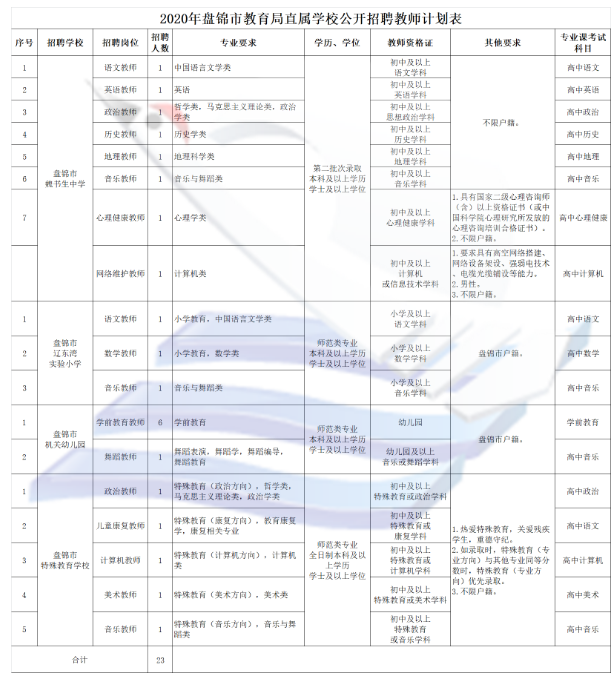 附件2：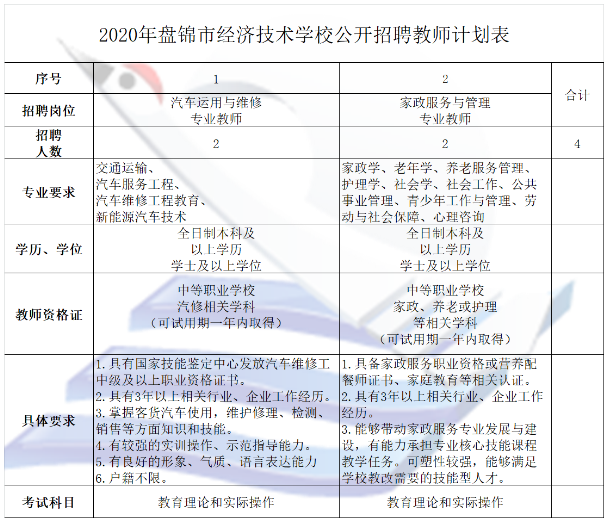 附件3: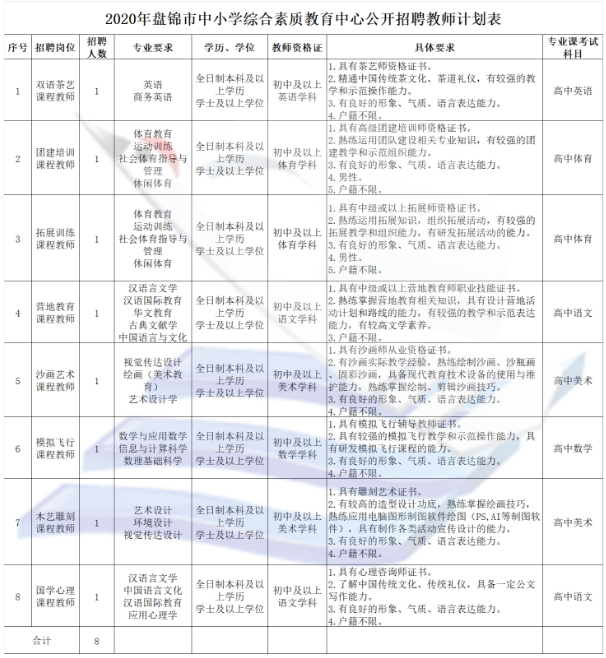 